W-Fragen-KärtchenW-Fragen-KärtchenWeN siehst du?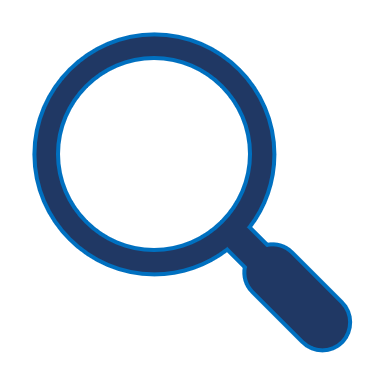 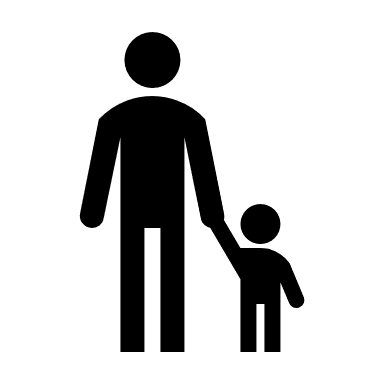 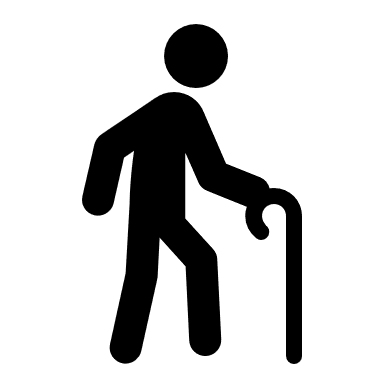 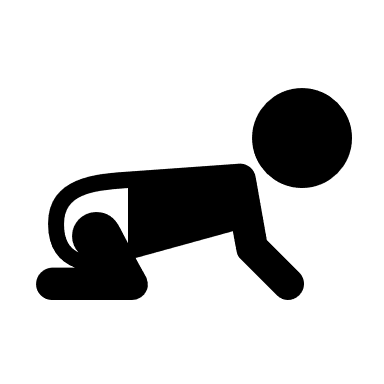 WeN siehst du?Wo sind die Personen?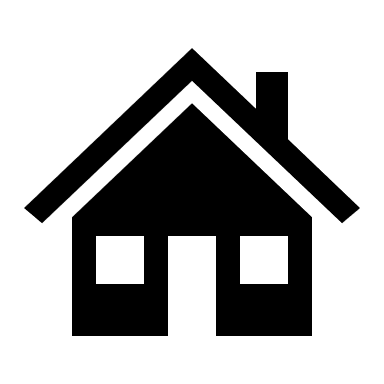 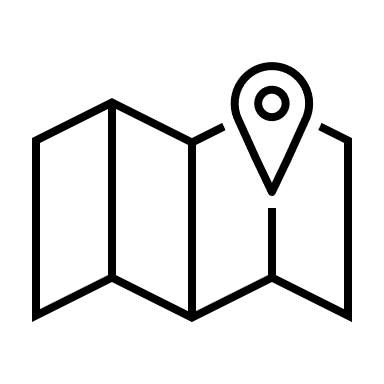 Wo Sind die Personen?Was passiert?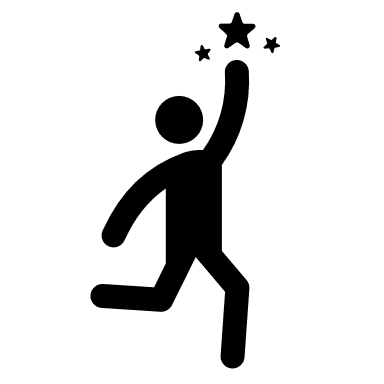 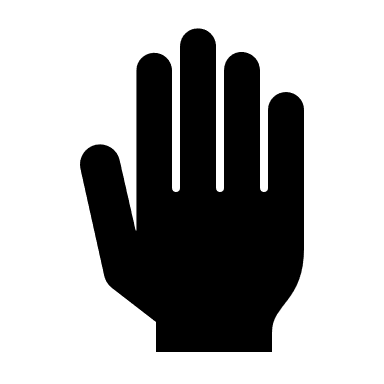 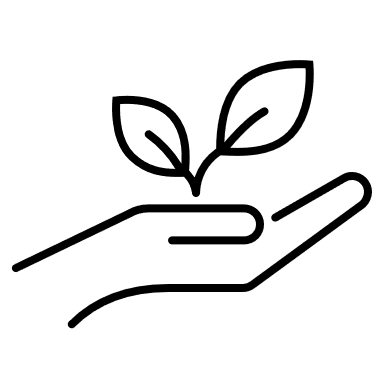 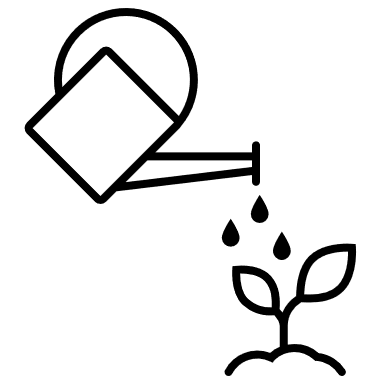 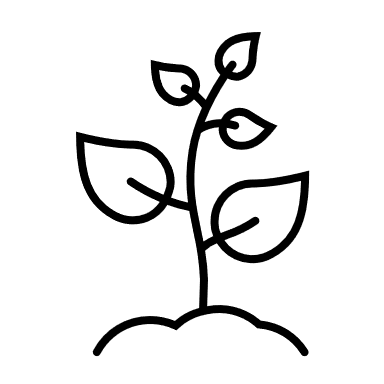 Vorher            jetzt             nachherWas passiert?Vorher            jetzt             nachherSucht euch etwas Besonderes aus und umkreist es. 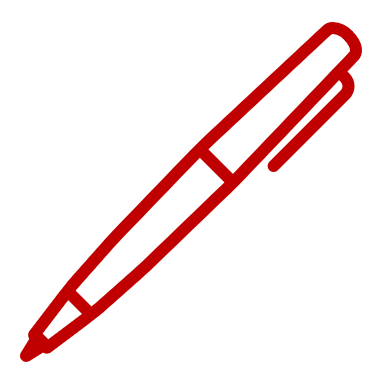 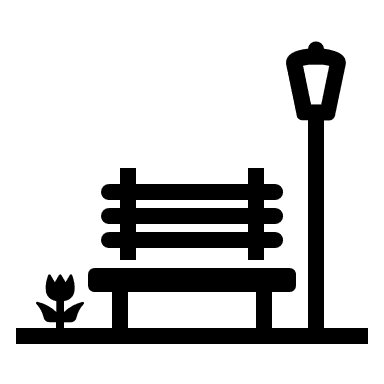 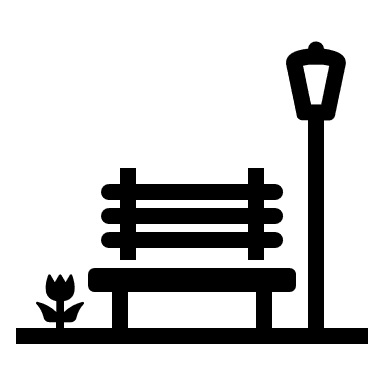 Sucht euch etwas Besonderes aus und umkreist es. Zusätzliche Frage-Kärtchenfür ältere Kinder (2. Klasse)Zusätzliche Frage-Kärtchenfür ältere Kinder (2. Klasse)Warum ist das wohl so? ?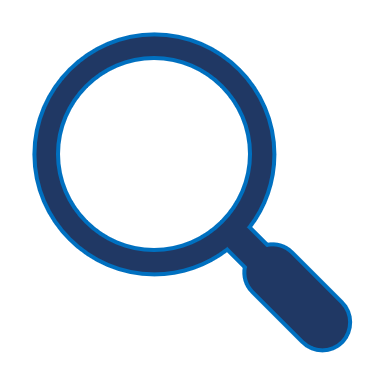 Warum ist das wohl so? ?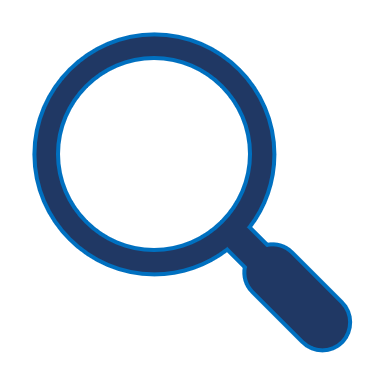 für jüngere Kinder (1. Klasse)für jüngere Kinder (1. Klasse)Warum hat sie den Hasen dabei? 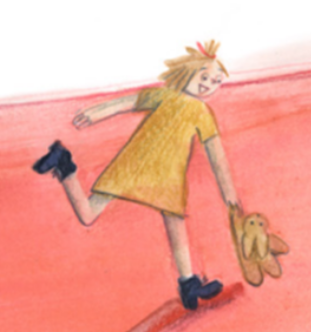 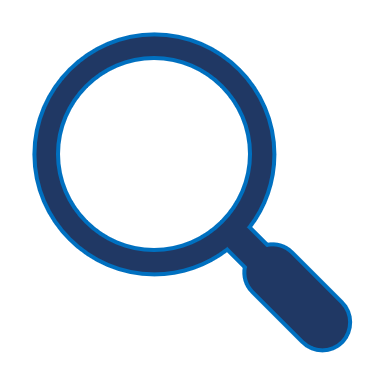 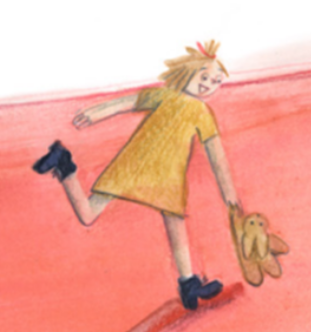 Warum hat sie das gemalt? 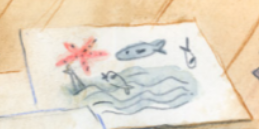 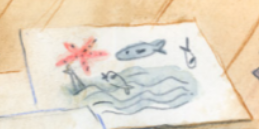 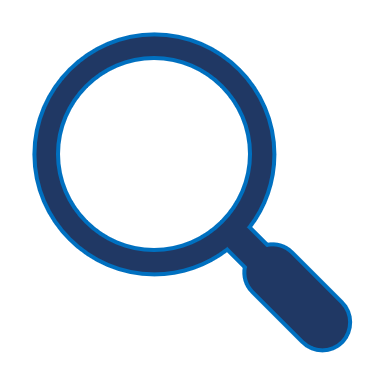 Warum hat sie diesen Hut an?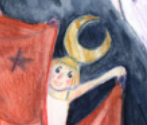 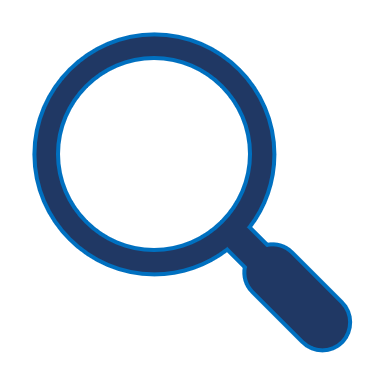 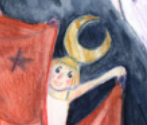 Warum hat sie die Hand am Ohr?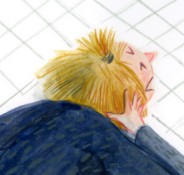 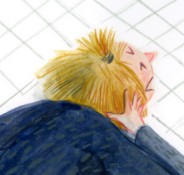 